Project No: 312192Environmental Risk Assessment (SUN_ERA[TH])Prepared for:Stowmarket Skips Ltd T/A Sun Skips Alpha 3 The BuntingsCedar ParkStowmarketSuffolkIP14 5GZContents Amendment RecordThis report has been issued and amended as follows:AcknowledgementThis report has been prepared for the sole and exclusive use of Stowmarket Skips Limited (Sun Skips) in accordance with the scope of work presented in Mabbett & Associates Ltd (Mabbett) Letter Agreement (312192/LA/GK), dated 21 October 2023. This report is based on information and data collected by Mabbett. Should any of the information be incorrect, incomplete or subject to change, Mabbett may wish to revise the report accordingly.This report has been prepared by the following Mabbett personnel:MABBETT & ASSOCIATES LTD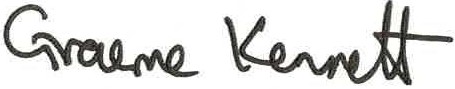 ___________________________________Graeme Kennett, BSc(Hons)., MSc., MBPR (FACTS)Principal Environmental ConsultantThis report has been reviewed and approved by the following Mabbett personnel:MABBETT & ASSOCIATES LTD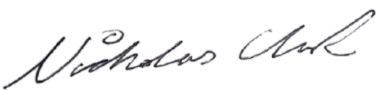 ___________________________________Nicholas Clark, MEng, AMIChemEEnvironmental EngineerTable of ContentsSection 1.0:	Introduction	11.1	Site Setting	11.2	Operational Background	11.3	The Operation	21.4	Risks from the Site	21.5	Risks from noise and vibration	31.6	Identify risk of accidents	31.7	Identify Receptors	3Section 2.0:	Summary of key parameters	5Section 3.0:	Summary List of Environmental Receptors	6Section 4.0:	Summary List of Sensitive Receptors	8Section 5.0:	Risk Criteria Rating	9Section 6.0:	Impact on the Environment	19Section 7.0:	Site Management	20Section 8.0:	Site Condition Report	21Section 9.0:	Sources of information	22Appendix A:	Sensitive Ecological Receptor Plan	23	23Appendix B:	Identified Sensitive Receptor Plan	24	24IntroductionStowmarket Skips Limited (Sun Skips), ‘the operator’, has instructed Mabbett & Associates Ltd to prepare a bespoke permit application, under the Environmental Permitting (England and Wales) Regulations 2016 (as amended), for the proposed Inert Recovery Site (IRS) at;THETFORD RECOVERY FACILITY5C Burrell Way ThetfordNorfolkIP24 3RWSite SettingThetford Recycling Site, centred at Ordnance Survey grid reference TL 85370 81893, is located on a busy industrial estate to the south-east of Thetford in Norfolk. Thetford is a market town and civil parish in the Breckland District of Norfolk on the A11 road between Norwich and London, just east of Thetford Forest.The site is a former skip and compactor manufacturing business and consists of a large clear span portal framed building and an impermeable surface.Operational BackgroundThe recycling site will process construction and demolition, and other suitable producers’ waste materials for either:Production of saleable product in accordance with the Aggregate Quality Protocol (AQP);Production of saleable product in accordance with RPS190; orDespatch from site as a waste for use by third parties under a suitable exemption/ waste management operation.There are no other waste related activities taking place on the site.The proposed operation has the potential to cause air quality impacts because of fugitive dust emissions associated with the operation of the facility, as well as road traffic exhaust emissions from vehicles travelling to and from the site. An Air Quality Assessment (AQA) was therefore undertaken to determine baseline conditions and consider potential effects because of the proposals. The potential effects and control measures are contained in the following risk assessment and the separate Dust & Emissions Management Plan (DEMP) document.The OperationThe proposed WRF will process suitable incoming demolition and excavation materials for, either;Production in the Aggregate Quality Protocol (Resource Framework).Despatched from site as a waste for use under a suitable exemption/waste management operation.Related activities taking place at the entire site are:The wash plant will also process ‘trommel fines’ to remove any soily/silty particles entrained within the fines.This qualitative environmental risk assessment followed these steps;Identified and considered risks for the proposed site, and the sources of those risks.Identified the receptors (people, animals, property and anything else that could be affected by the hazard) at risk from the site.Identified the possible pathways from the sources of the risks to the receptors.Assessed risks relevant to the specific activity and checked that they are acceptable and can be screened out.States the measures in place to control risks if they are too high.A copy of the risk assessment is contained within the management system.Risks from the SiteThe risk assessment identifies whether any of the following risks could occur and what the environmental impact could be:any discharge, for example sewage or trade effluent to surface or groundwater accidents;odour;noise and vibration;uncontrolled or unintended (‘fugitive’) emissions, e.g., dust, litter;visible emissions, e.g., visible dust plumes.Where these are not considered to be significant risks, this is stated in the permit application.For each risk that applies, each actual or possible hazard was identified and stated:the hazard, e.g., dust, litter, type of visible emission.the process that causes the hazard, e.g., screening and crushing inert waste.the receptors, e.g., people, animals, property and anything else that could be affected by the hazard.the pathways, i.e., how the hazard may get to a receptor.the measures that will be taken to reduce any risks.Probability of exposure, for example whether a risk is unlikely or highly likely. consequences, i.e., what harm could be caused.what the overall risk is, based on what has already been stated in the table, e.g., ‘low when management techniques are applied’.Risks from noise and vibrationAn assessment of predicted noise levels from the proposed following activities has been carried out for the planning permission and covered the following on-site operations;Washing,Crushing, Temporary storage of materials;Identify risk of accidentsExamples of possible accidents include:Spillages during the transfer of substances, e.g., loading or unloading vessels.overfilling vehicle fuel tanks.plant or equipment failure, e.g., over pressurised tanks and hydraulic pipework.vandalismfloodinginadequate bunding around tanks.The risk of accidents was assumed that operator error will occur at least once every 100 times an operation is carried out, e.g.drop or damage a drum from a forklift.have a spillage from a tanker.Identify ReceptorsAll the receptors that are potentially at risk from the site have been identified.The main receptors that are potentially at risk were given the main focus, e.g., any groundwater beneath the site, and any other ecological and human receptors near the site were also considered.These receptors included:protected sites and speciesanywhere used to grow food or to farm animals or fish drain and sewer systems factories and other businessesfields and allotments used to grow foodfootpathsgroundwater beneath the sitehomes, or groups of homes (such as villages or housing developments)playing fields and playgroundsprivate drinking water suppliesregionally important geological sitesschools, hospitals and other public buildingswater, e.g., ponds, streams, rivers, lakes or the seaconservation and habitats protected areas and areas of scientific interest (SSSIs, SPA, SAC, RAMSAR sites)The risk assessment includes a scale plan (included in Appendix A) that shows:the siteall the nearby receptorsSummary of key parametersTable : Summary of Key ParametersSummary List of Environmental ReceptorsTable :List of Environmental ReceptorsSummary List of Sensitive Receptors Table : Identified Environmental ReceptorsTable : Identified Sensitive Human ReceptorsRisk Criteria RatingRisk ratings are based on the likelihood of an event occurring multiplied by the severity of potential impact. Ratings are made of residual risk following implementation of preventative measures on site. The following scale is applied to rate these parameters:Table : Calculated Risk Criterium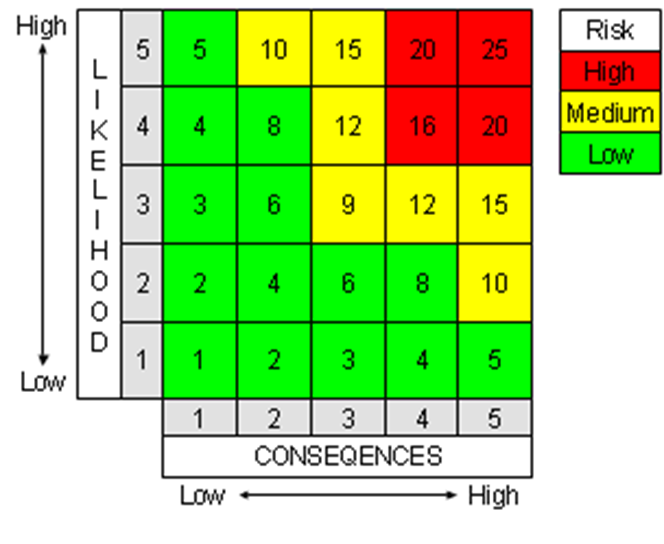 Table : Final Calculated Risk LevelsImpact on the Environment This environmental risk assessment (ERA) has been carried out to assess the environmental risks posed by the proposed activity. There are no point source emissions to land, air, surface or groundwater from the proposed facility. The proposed facility will have drainage infrastructure in place at the site so that all potentially contaminated site drainage is captured and directed via a sealed system, consisting of concrete impermeable pavement with falls towards the drain channels that captures all liquids and directs it to a sealed tank. Operational procedures at the site will monitor and manage amenity and accident risks from the proposed activities and includes provision for the monitoring of odour, noise, and fugitive emissions. The impact of the proposed development on surrounding human and environmental receptors has been assessed in the ERA.As the management measures detailed in the risk assessment will be in place from commencement of operations, the conclusion has been reached that the proposed waste materials and treatment activities, are unlikely to result in a significant accident risk or risk to the local environment, including from odour, noise, or pollution of surface or ground waters.Site ManagementSite management will comprise of the following staff members;A Technically Competent Manager (TCM); who will manage the operation and regularly attend site in compliance with the defined attendance requirement.A site supervisor; who will be responsible for the ongoing operation who may also undertake office and plant operation duties.Other trained plant operators as required.Site Condition ReportThe Site Condition Report (SCR), produced as a part of this application for the proposed operation will be limited in its scope as the current area will be excavated during the proposed sand and gravel extraction operation.However, the proposed facility will operate with due regard to the conditions of the environmental permit and all relevant environmental legislation to ensure that land and groundwater is protected during the lifetime of the site and that the land is in a satisfactory state when the permit is eventually surrendered.The possibility of any significant releases to the ground occurring during the lifetime of the permit is therefore limited. Minor spillages, if they occur, will be dealt with immediately by trained staff using appropriate spill response procedure and spill kits located around the site.Sources of informationDust Assessment - Burrell Way, Thetford [Redmore Environmental Ltd December 2022 (5856r2)]Noise Impact Assessment Proposed Soil Washing Facility – Burrell Way, Thetford [Professional Consult Limited October 2022 (22.080.1.R3)]Site Solutions Combined 5C, Burrell Way, Thetford [Argyll Environmental (31172437_SSC/293733385)]Appendix A:	Sensitive Ecological Receptor Plan 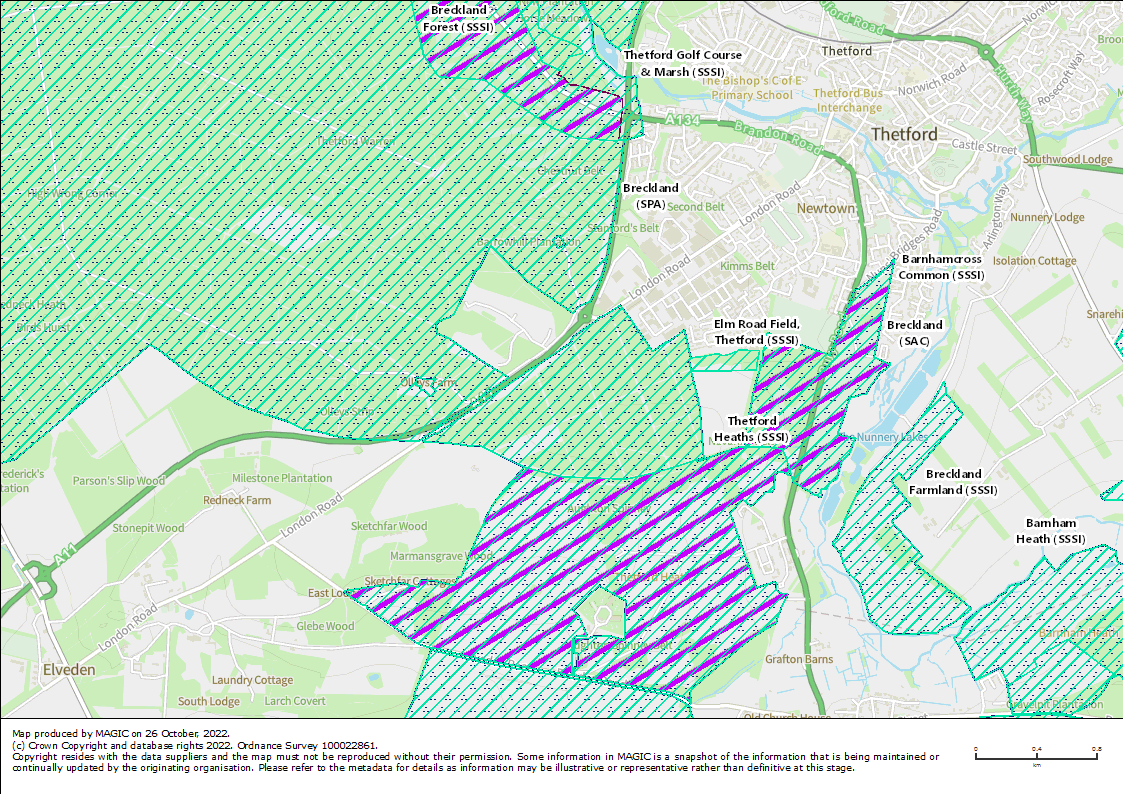 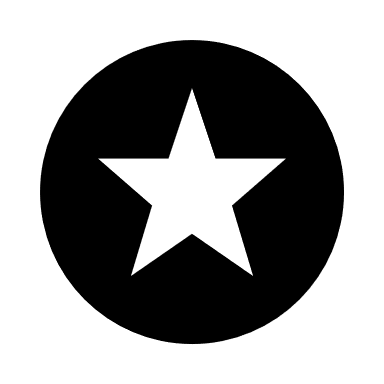 Appendix B:	Identified Sensitive Receptor Plan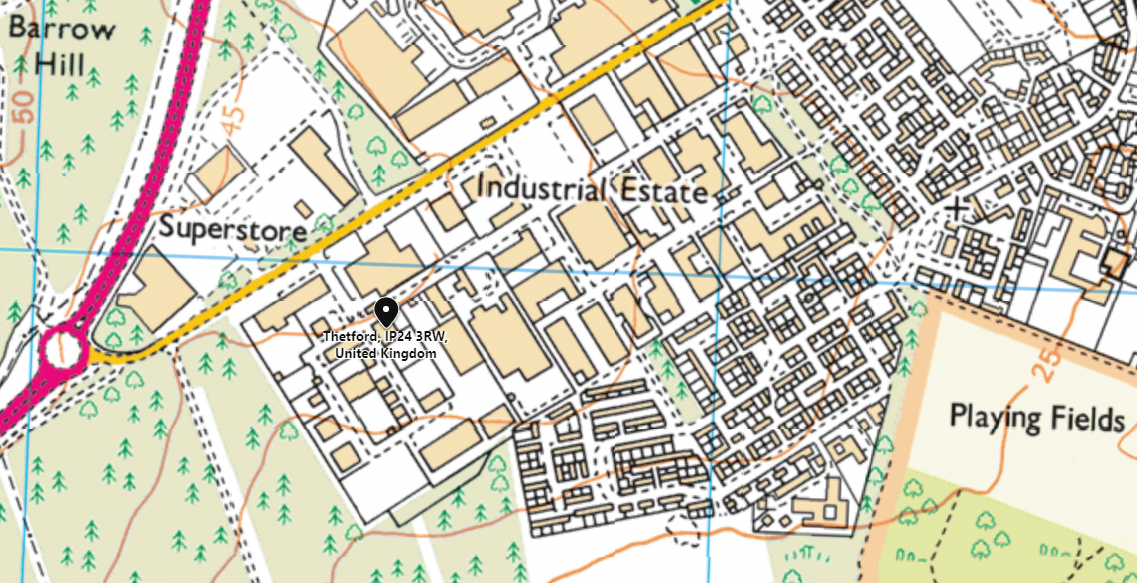 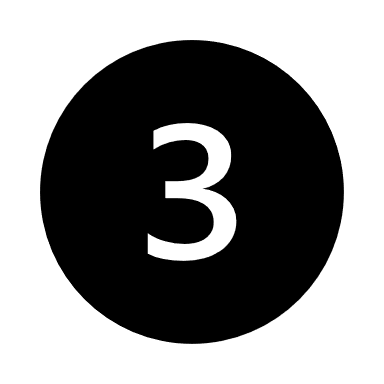 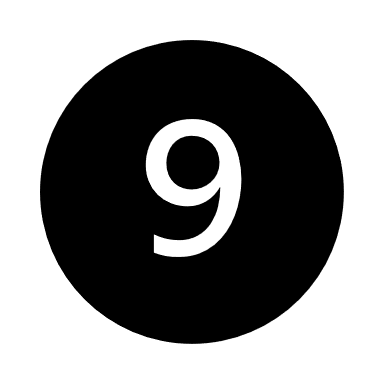 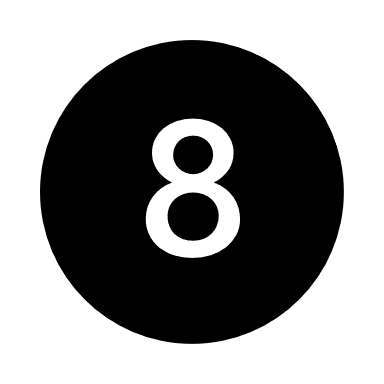 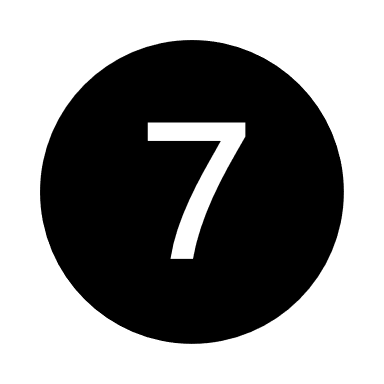 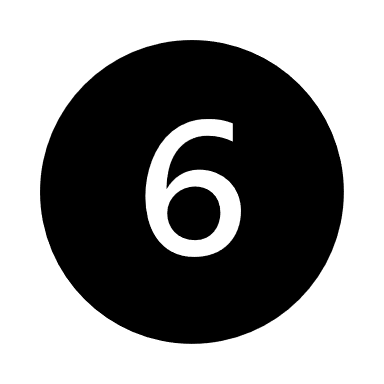 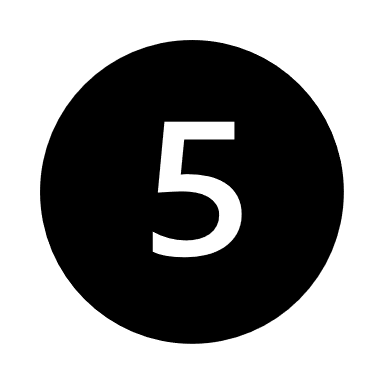 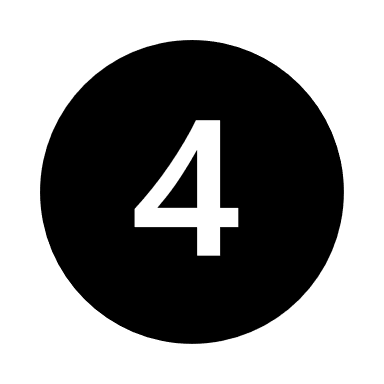 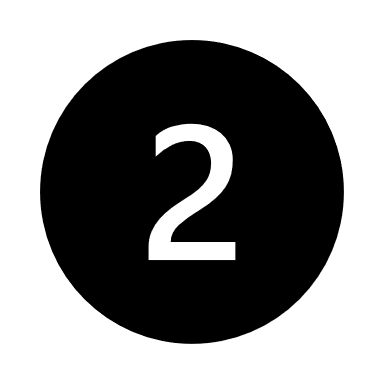 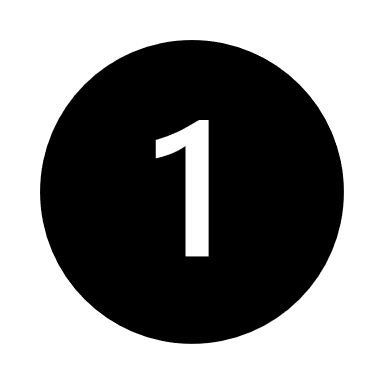 RevisionDescriptionDateSigned1.0FinalFebruary 2023Graeme KennettParameterDetailsFacilityThetford Recovery FacilityOperatorSTOWMARKET SKIPS LIMITED (SUN SKIPS)Permit refEPR/WE1138ACLocation5C Burrell Way ThetfordNorfolkIP24 3RWNGRTL 85370 81893what3wordsculling.love.triflingLocation of key environmental sitesSee section 3.0Risk assessment carried out byGraeme KennettDateFebruary 2023Risk Criteria SummaryRisk Criteria SummaryParameter 1The site operates crushing, screening, and washing plant to produce a range of aggregates for use in construction projects and substitute soils. Waste is stored (R13) prior to and post-treatment.Parameter 2Quantity of waste accepted at the facility <100,000 tonnes per annum.Parameter 3All waste will be stored and treated on an impermeable surface with a sealed drainage system.Parameter 4There are no point source discharges to controlled waters.Parameter 5The activities are carried out within a groundwater source protection zone (SPZ)1, but not within 500 m of any well, spring, borehole used for the supply of water for human consumption, including private water supplies.Parameter 6The treatment process is carried out within 250 m of the nearest sensitive receptor.Parameter 7The treatment activity is carried out within 500 m of a European Site or a Site of Special Scientific Interest (SSSI).Site name/descriptionDistance from siteDetailsDesignated and non-designated habitats and wildlife sitesDesignated and non-designated habitats and wildlife sitesDesignated and non-designated habitats and wildlife sitesBreckland Forest SSSI<10An 18,126-hectaare biological and geological SSSI in many separate areas between Swaffham in Norfolk and Bury St Edmunds in Suffolk. It is part of the Breckland Special Protection Area under the EU Directive on the Conservation of Wild Birds. It contains two Geological Conservation Review sites, Beeches Pit, Icklingham and High Lodge.Thetford Golf Course & Marsh SSSI1100A 122.3-hectare biological SSSI on the western outskirts of Thetford. It is a Nature Conservation Review site, Grade 2, and part of the Breckland Special Area of Conservation (SAC) and Special Protection Area (SPA).Barnhamcross Common SSSI1200A 69.1-hectare biological SSSI on the southern outskirts of Thetford. It is owned by Thetford Town Council and is registered common land. It is also a Local Nature Reserve (LNR) and a Nature Conservation Review site, Grade 1. It is part of the Breckland SAC and SPA.This grassland and heath common have diverse habitats and rich flora, including several nationally rare plants. There are nearly a hundred species of birds, including sixty which breed on the site, and a wide range of invertebrates.Thetford Heaths SSSI1000A 270.6-hectare biological and geological SSSI. It is a Nature Conservation Review site, Grade I, and parts of it are a national nature reserve, and a Geological Conservation Review. It is part of the Breckland SAC and SPA. A large part of this dry heathland site is calcareous grassland, and some areas are grazed by sheep or rabbits. There are several nationally rare plants and an uncommon heathland bird, and many lichens and mosses.Elm Road Field SSSI525A 5-hectare biological SSSI on the southern outskirts of Thetford.This area of open space has grassland with a rich flora. There are several uncommon plants, including the nationally endangered field wormwood and the nationally scarce sickle medick and tower mustard. There are two mature Scots pine hedges.Breckland SPA<10A 39,433-hectare SPA under the EU Directive on the Conservation of Wild Birds. The SPA partly overlaps the 7,544-hectare Breckland SAC. As a landscape region it is an unusual natural habitat of England. It comprises the gorse-covered sandy heath that lies mostly in the south of the county of Norfolk but also in the north of Suffolk. An area of considerable interest for its unusual flora and fauna, it lies to the east of another unusual habitat, the Fens, and to the southwest of the Broads. The typical tree of this area is the Scots pine. Breckland is one of the driest areas in England.Breckland SAC925As abovePriority habitat inventoryPriority habitat inventoryPriority habitat inventoryNoneGroundwater and abstractorsGroundwater and abstractorsGroundwater and abstractorsN/AGroundwater vulnerabilityGroundwater vulnerabilityGroundwater vulnerabilityHigh (Soluble rock risk)Source Protection ZonesSource Protection ZonesSource Protection ZonesSPZ I Water protection zone and statusWater protection zone and statusWater protection zone and statusDrinking Water Safeguard Zones (Groundwater)Soil classificationSoil classificationSoil classificationFreely draining sandy Breckland soilsSurface waterSurface waterSurface waterNone within 1400mFlood riskFlood riskFlood riskVery low risk.Air Quality Management Area (AQMA)Air Quality Management Area (AQMA)Air Quality Management Area (AQMA)The site does not lie in an AQMA#ReceptorTypeDirectionDistance (m)1Breckland Forest SSSIEcologicalW<102Thetford Golf Course & Marsh SSSIEcologicalN11003Barnhamcross Common SSSI EcologicalE12004Thetford Heaths SSSIEcologicalS10005Elm Road Field SSSIEcologicalSE5256Breckland SPA EcologicalW<107Breckland SACEcologicalE925#ReceptorTypeDirectionDistance (m)1Sainsbury’sRetailNW1252Pets At HomeRetailE25032 SistersCommercial/IndustrialNE4004Precision RefrigerationCommercial/IndustrialE5105East Bilney CoachworksCommercial/IndustrialS1506FCC Waste Transfer StationCommercial/IndustrialSSE1257FCC Waste Transfer StationCommercial/IndustrialS2258Ash CloseResidentialSE4009Elm RoadResidentialE500SeveritySeverityLikelihoodLikelihood1No environmental harm arising1Very unlikely to happen2Fleeting localised impacts2Low probability/occasional3Localised impacts medium term3Likely to occur4Wider scale impacts of a fleeting nature, or localised impacts of a more persistent nature4Highly likely to occur5Widespread/persistent impacts on high amenity/sensitive sites5InevitableWhat do you do that can harm and what could be harmed?What do you do that can harm and what could be harmed?What do you do that can harm and what could be harmed?Managing the riskAssessing the riskAssessing the riskAssessing the riskHazardReceptorPathwayRisk ManagementProbability of exposureConsequenceWhat is the overall risk?What has the potential to cause harm?What is at risk? What do I want to protect?How can the hazard get to the receptor?What measures will you take to reduce the risk? Who is responsible for what?How likely is contact (1-5)What is the harm that can be caused? (1-5)What is the risk that still remains?(Likelihood x Severity)Release of dust (crushing)Local human populationAir – windblown dispersion in the atmosphereThe crushing plant will be operational for an average of 4-hours a day to minimise dust generating activities.The crushing plant will house spray bars to dampen down all areas of dust generation.All personnel employed on site will undertake visual monitoring for dust throughout the working day. Any observed problems will be reported to the Site Manager (SM) who will investigate the cause and implement any necessary remedial action.Very unlikely to happen1Nuisance – dust on cars, clothing and inhalation of dusts1Very low1Release of dust (screening)Local human populationAir – windblown dispersion in the atmosphereThe screening plant will house spray bars to dampen down all areas of dust generation.All personnel employed on site will undertake visual monitoring for dust throughout the working day. Any observed problems will be reported to the SM who will investigate the cause and implement any necessary remedial action.Very unlikely to happen1Nuisance – dust on cars, clothing and inhalation of dusts1Very low1Dust from the movement of vehicles to and from the siteLocal human populationAir – windblown dispersion in the atmosphereProvision of an impermeable surface for the entire site and between Burrell Way and the operational area.Site will have an imposed speed limit of 10mph.Regular dampening down of all vehicle routes will be undertaken;Very unlikely to happen1Nuisance – dust on cars, clothing and inhalation of dusts1Very Low1Mud on roads from the movement of vehicles to and from the siteLocal human populationDeposited on the ground by vehicles entering and exiting the siteProvision of an impermeable surface for the entire site and between Burrell Way and the operational area.Site will have an imposed speed limit of 10mph.Regular dampening down of all vehicle routes will be undertaken;Very unlikely to happen1No environmental harm arising1Low1Release of particulate matter from input material deliveries to, stored and despatched from site.Local human populationAir – windblown dispersion in the atmosphereMaterial arrives as inert wastes and are unlikely to generate dust.All vehicles using the facility will ensure their loads are adequately sheeted or otherwise contained. Dampening down of stockpiles will be undertaken during loading periods, if required.Very unlikely to happen1Nuisance – dust on cars, clothing and inhalation of dusts2Low2Input material may contain litter.Local human populationAir – windblown dispersion in the atmosphereTrommel fines may contain litter, material will be kept damp at all times to reduce the effects of litter being blown off-site. Any office waste generated on site will be stored in sealed bins and removed from site on a regular basis to ensure that volumes of all types of waste do not accumulate on site.Any litter is cleared from any affected areas outside the site as soon as possible.Very unlikely to happen1Nuisance – dust on cars, clothing and inhalation of dusts1Low1Input material may contain litter.Adjacent landAir – windblown dispersion in the atmosphereTrommel fines may contain litter, material will be kept damp at all times to reduce the effects of litter being blown off-site. Any office waste generated on site will be stored in sealed bins and removed from site on a regular basis to ensure that volumes of all types of waste do not accumulate on site.Any litter is cleared from any affected areas outside the site as soon as possible.Very unlikely to happen1Nuisance – dust on cars, clothing and inhalation of dusts1Low1Odour from delivered input materialLocal human populationAir – windblown dispersion in the atmosphereInput material has a low propensity to produce, or release, odour.  Odours are unlikely to impact on local receptors as materials are non-odourous. 1Localised impacts medium term1Low1Odour from the treatment processLocal human populationAir – windblown dispersion in the atmosphereTreatment process has a low propensity to produce, or release, odour.  Odours are unlikely to impact on local receptors as materials are non-odourous. 1Localised impacts medium term1Low1Odour from storage of input material in the processLocal human populationAir – windblown dispersion in the atmosphereInput material has a low propensity to produce, or release, odour.  Trommel fines will not be stored for long periods of time before treatment.Odours are unlikely to impact on local receptors as materials are non-odourous. 1Localised impacts medium term1Low1Flies in wasteLocal human populationAirThe input material is not susceptible to fly infestation.Flies are unlikely to impact on local receptors as waste is not susceptible to fly infestation.1Nuisance – unlikely1Low1Rodent infestationLocal human and wildlife populationOver landThe input material is not it susceptible to rodent infestation.Rodents are unlikely to impact on local receptors as waste is not susceptible to infestation.1Nuisance – unlikely1Low1Scavenging birds and animalsLocal human and wildlife populationOver land and through the airThe input material is not it attractive to scavengers.Scavengers are unlikely to impact on local receptors as waste is not attractive.1Nuisance – unlikely1Low1Noise from vehiclemovements/ deliveriesUsers of highway,local workplaces, and local dwellings.AirVehicle movements are scheduled to occur Monday to Friday during normal working hours. The SM is responsible for ensuring vehicles are turned around efficiently, with least impact on the neighbouring properties and that vehicles are removed from the surrounding roads quickly. Plant (and site surfaces) to be maintained in good order and operated in a manner conducive to not generating unnecessary noise.Reversing alarm sounders on site-based mobile plant to be of the non-tonal type, unless otherwise dictated by health & safety considerations.Site located close to the A11 with good access to main routes. Location has good access for the highway.
Infrequent impactto neighbours tocause nuisance2Nuisance from noise.Duration shouldbe short as vehicle movementsreduced1Low2Noise/vibrationfrom plantLocal human and wildlife populationAirPlant (and site surfaces) to be maintained in good order and operated in a manner conducive to not generating unnecessary noise.Very unlikely to happen1Nuisance – from noise vibration1Low1Delivery of input materialsGround/groundwater/surface waterSpillagethrough groundAll deliveries will be supervised and will take place during normal working hours. The input material is restricted to non-hazardous and inert wastes.Deliveries take place only on a sealed, impermeable concrete area.State of repair of the surface is monitored on a regular basis, and proactive maintenance carried out if necessary.No liquid wastes accepted. Low as supervised delivery procedure in place.1Pollution ofwatercourse/groundwater/land3Low3ChemicaldeliveryGround/groundwater/surface waterSpillage duringdelivery todrain/groundChemicals only stored with secondary containment.No drains within building.Low volumes kept on site.No access to surface or ground water.Risk of spillage/response to spillage dealt with in incident response plan. Tailored spill kit to be kept on site in the locality of deliveries. Very unlikely to happen1Pollution ofwatercourse/groundwater/land4Low4Storage of smallvolumes ofchemicalsLocal environmentSpillage duringuse or transferring All chemicals are stored with lids or caps secured. All chemicals are stored to ensure substances are not exposed to conditions that could cause a reaction and spillages are contained. Chemicals are segregated as appropriate and stored in secondary containers to catch any small spillages.Very lowvolumes are kepton site Storage iscontained andindoors1Harm to localenvironment andanimal health2Low2Flooding of siteLocal humanpopulation and localenvironmentContaminatedflood watersPermitted waste types are non-hazardous so any waste washed off site will add to the volume of the local post-flood clean-up workload, rather than the hazard. Site is in an area at very low risk of flooding (Zone 1). No history offlooding in thearea. Site is within an area identified at very low risk of flooding.1Contaminationofbuildings /naturalhabitatsdownstream1Low1Spillage of liquids, leachate from waste, contaminated rainwater run-off from waste with high organic content.All surface waters close to and downstream of site.Direct run-off from site across ground surface, via surface water drains, ditches etc.All processing operations are carried out entirely within sealed surfaces within the site.Any liquids kept in containers and provided with secondary containment. Permitted waste types do not include sludges or liquids.Very unlikely to happen1Pollution ofwatercourse/land4Low4Spillage of liquids, leachate from waste, contaminated rainwater run-off from waste with high organic content.GroundwaterTransport through soil/groundwater then extraction at borehole.All processing operations are carried out entirely within sealed surfaces within the site.Any liquids kept in containers and provided with secondary containment. Permitted waste types do not include sludges or liquids.Very unlikely to happen1Pollution ofgroundwater/land4Low4Accidental fire causing the release of polluting materials to air (smoke or fumes), water or land.Local humanpopulation and localenvironmentAir transport ofsmoke.Firewater runofffrom site.Input materials are not considered flammable.Permitted activities do not include the burning of waste.All plant and equipment are modern and are fitted with fire suppression systems.Negligible1Respiratoryirritation, illnessand nuisance tolocal population.Injury to staff,firefighters orvandals.Pollution of wateror land.3Low3Unauthorisedaccess to siteBodily injury to person or animal entering siteDirect physicalcontactThe site is located within a busy industrial estate and surrounded by perimeter fencing and a lockable gate to the entrance. Site office entrance is security controlled and kept locked when staff are not present on site. The site is fitted with remote 24/7 CCTV system so staff are alerted to the presence of intruders.All vehicles/people entering the site will be received by the main reception operator who will be present in the area while the site is open.Low as site islocked and fenced when not manned Access to the site is controlled during operating hours.1Bodilyinjury/damage toplant3Low3Arson and / orvandalism causing the release of polluting materialto air (smoke orfumes), water orland.Local humanpopulation, staff,firefighters, vandals or local environment.Air transport ofsmoke.Firewater runofffrom site.The site is located within a busy industrial estate and surrounded by perimeter fencing and a lockable gate to the entrance. Site office entrance is security controlled and kept locked when staff are not present on site. The site is fitted with remote 24/7 CCTV system so staff are alerted to the presence of intruders.All vehicles/people entering the site will be received by the main reception operator who will be present in the area while the site is open.Site is secure1Respiratoryirritation, illnessand nuisance tolocal population.Injury to staff,firefighters orvandals.Pollution of wateror land.3Low6Harm to protected site through nutrient enrichment, leachate, contaminated surface water run-off, smothering, disturbance or predation.Protected sites - European sites and SSSIs protected species/habitats and other nature conservation sites (LWS)(LNR).AnySites are protected as the processing only takes place on an impermeable surface.Fencing will be installed in order to provide a barrier between dust emissions and sensitive receptors.Very unlikely to happen1No environmental harm arising1Low1